Publicado en Madrid el 10/06/2019 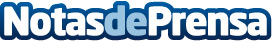 CityMe presenta a Jose, Laia y Rafa, los primeros guías turísticos virtuales de Madrid, Barcelona y SevillaComo si fueran una persona que camina junto al visitante, a través de la app van contando, en formato de audio, las curiosidades vinculadas a cada punto de interésDatos de contacto:CityMeNota de prensa publicada en: https://www.notasdeprensa.es/cityme-presenta-a-jose-laia-y-rafa-los Categorias: Viaje Entretenimiento Turismo Innovación Tecnológica http://www.notasdeprensa.es